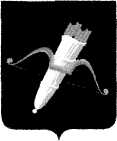 РОССИЙСКАЯ ФЕДЕРАЦИЯАДМИНИСТРАЦИЯ ГОРОДА АЧИНСКА КРАСНОЯРСКОГО КРАЯП О С Т А Н О В Л Е Н И Е26.07.2021                                       г. Ачинск                                                  227-пВ целях реализации и защиты избирательных прав граждан, в соответствии с пунктом 7 статьи 54 Федерального закона от 12.06.2002
№ 67-ФЗ «Об основных гарантиях избирательных прав и права на участие в референдуме граждан Российской Федерации», на основании Указа Президента Российской Федерации от 17.06.2021 № 367 «О назначении выборов депутатов Государственной Думы Федерального Собрания Российской Федерации нового созыва», постановления Законодательного Собрания Красноярского края от 17.06.2021 № 11-5191П «О назначении выборов депутатов Законодательного Собрания Красноярского края четвертого созыва», решения Ачинского городского Совета депутатов от 25.06.2021 № 13-68р «О назначении дополнительных выборов депутатов Ачинского городского Совета депутатов шестого созыва по одномандатным избирательным округам № 6, № 9», принимая во внимание письмо председателя ТИК г. Ачинска от 15.07.2021 № 22/21, руководствуясь статьями 36, 40, 55 Устава города Ачинска,ПОСТАНОВЛЯЮ:1. Выделить специальные места для размещения печатных агитационных материалов в пределах избирательных участков, участков референдумов, расположенных на территории города Ачинска, по выборам депутатов Государственной Думы Федерального Собрания Российской Федерации восьмого созыва, выборам депутатов Законодательного Собрания Красноярского края четвертого созыва, дополнительным выборам депутатов Ачинского городского Совета депутатов шестого созыва по одномандатным избирательным округам № 6, № 9, назначенным на 19.09.2021, согласно приложению.2. Контроль исполнения постановления возложить на заместителя Главы города Ачинска Шевченко В.В.3. Опубликовать постановление в газете «Ачинская газета» и на официальном сайте органов местного самоуправления города Ачинска:
www.adm-achinsk.ru.4. Постановление вступает в силу в день, следующий за днем его официального опубликования.Глава города Ачинска 							      А.Ю. ТокаревПриложениек постановлению администрации города Ачинскаот 26.07.2021 № 227-пСпециальные местадля размещения печатных агитационных материалов в пределах избирательных участков, участков референдумов, расположенных на территории города Ачинска, по выборам депутатов Государственной Думы Федерального Собрания Российской Федерации восьмого созыва,
выборам депутатов Законодательного Собрания Красноярского края четвертого созыва, дополнительным выборам депутатов Ачинского городского Совета депутатов шестого созыва по одномандатным избирательным округам № 6, № 9, назначенным на 19.09.2021О выделении специальных мест для размещения печатных агитационных материалов№ п/пИзбирательный участокМесто размещенияУчастки № 1, 39МОУ «Лицей № 1»662155, г. Ачинск,
3-й микрорайон Привокзального района, строение № 17 бОграждение лицея – информационная доскаУчастки № 2, 3МБОУ «Средняя школа № 18»662155, г. Ачинск,
3-й микрорайон Привокзального района, строение № 36аОграждение школы – информационная доскаУчасток № 4КГАПОУ «Ачинский техникум нефти и газа»662155, г. Ачинск, ул. Дружбы Народов, строение № 8Ограждение техникума – информационная доскаУчасток № 5МБОУ «Средняя школа № 12»662156, г. Ачинск, ул. Кирова, строение № 32Ограждение школы – информационная доскаУчасток № 6МБОУ «Средняя школа № 18»662156, г. Ачинск, ул. Береговая, строение № 44Остановочный автобусный павильон по ул. Сенная – информационная доска;ограждение школы – информационная доскаУчасток № 7КГБПОУ «Ачинский торгово-экономический техникум»662165, г. Ачинск, ул. Кирова, строение № 1Афишные доски перед входом в парк Железнодорожников
по ул. КироваУчасток № 8КГБПОУ «Ачинский медицинский техникум»662165, г. Ачинск, ул. Льва Толстого, строение № 26Остановочный автобусный павильон по ул. Льва Толстого – информационная доскаУчасток № 9Филиал МБОУ «Средняя школа
№ 12»662150, г. Ачинск, ул. Омская, строение № 27Ограждение школы – информационная доскаУчасток № 10КГАПОУ «Ачинский колледж транспорта и сельского хозяйства»662150, г. Ачинск, ул. Трудовых резервов, строение № 5Остановочный автобусный павильон по ул. Дзержинского (напротив колледжа) – информационная доскаУчастки № 11, 12Дом работников просвещения управления образования администрации города Ачинска662150, г. Ачинск,
ул. Партизанская, строение № 37МБУ «ММЦ «Сибирь»662150, г. Ачинск,
ул. Комсомольская, 
строение № 7Остановочный автобусный павильон по ул. Ленина (рядом с домом 27а, домом 30) – информационная доскаОстановочный трамвайный павильон по ул. Кравченко (рядом с домом 21 микрорайона 9) – информационная доскаУчастки № 13, 14МБУК «Ачинский краеведческий музей им. Д.С. Каргаполова» (филиал музея «Музейно-выставочный центр»)662150, г. Ачинск, микрорайон 8, дом 3Остановочный автобусный павильон по ул. Свердлова – информационная доскаУчасток № 15МБОУ «Средняя школа № 6»662150, г. Ачинск, микрорайон 7, строение № 16Ограждение школы – информационная доскаУчасток № 16Филиал МБОУ «Средняя
школа № 6»662152, г. Ачинск, микрорайон 6, строение № 18Ограждение школы – информационная доскаУчасток № 17МАОУ «Школа № 17»662150, г. Ачинск, микрорайон 1, строение № 54Ограждение школы – информационная доскаУчасток № 18МБОУ «Средняя школа № 7»662161, г. Ачинск, микрорайон 2, строение № 17Ограждение школы – информационная доскаУчастки № 19, 21МБУК «Городской Дворец культуры»662150, г. Ачинск, микрорайон 3, строение № 38Остановочный автобусный павильон по ул. Кравченко (рядом с МБУК «Городской Дворец культуры») – информационная доскаУчастки № 20, 40МБОУ «Средняя школа № 5»662150, г. Ачинск, микрорайон 3, строение № 40Ограждение школы – информационная доскаУчастки № 22, 2151МАОУ «Школа № 3»662161, г. Ачинск, микрорайон 4, строение № 30Ограждение школы – информационная доскаУчасток № 23КГБПОУ «Ачинский торгово-экономический техникум»662150, г. Ачинск, ул. Гагарина, строение 22Ограждение техникума – информационная доскаУчастки № 24, 25, 2152МБОУ «Средняя школа № 15»662161, микрорайон 5,
строение № 15МБУ ДО «ЦТиР «Планета талантов», бывшее помещение школы № 14662161, г. Ачинск, микрорайон 5, строение № 14Ограждение школы – информационная доскаУчастки № 26, 27МБОУ «Средняя школа № 16 им. Героя Советского Союза
И.А. Лапенкова»662152, микрорайон Юго-Восточный район, строение
№ 10аОграждение школы – информационная доскаУчастки № 28, 29МБУК «Ачинская городская централизованная библиотечная система»662152, г. Ачинск, микрорайон Юго-Восточный район, строение № 17Остановочный автобусный павильон по ул. Мира – информационная доскаУчасток № 30МБОУ «Средняя школа № 13
им. Героя Советского Союза
В.И. Манкевича»662152, г. Ачинск,
ул. Республики, строение № 7Ограждение школы – информационная доскаУчасток № 31МБОУ «Основная школа № 10»662152, г. Ачинск,
ул. Чайковского, строение № 17Ограждение школы – информационная доскаУчастки № 32, 33, 34КГАПОУ «Ачинский колледж транспорта и сельского хозяйства»662153, г. Ачинск,
ул. Кравченко, строение № 34КГБПОУ «Ачинский колледж отраслевых технологий и бизнеса»662153, г. Ачинск, ул. Гагарина, строение № 20КГБПОУ «Ачинский колледж отраслевых технологий и бизнеса»662154, г. Ачинск, ул. Гагарина, строение № 27Ограждение колледжа – информационная доскаУчасток № 35МБОУ «Средняя школа № 8»662153, г. Ачинск, ул. Калинина, строение № 8АОграждение школы – информационная доскаУчастки № 36, 37МБОУ «Средняя школа № 11»662153, г. Ачинск, ул. Калинина, строение № 15Ограждение школы – информационная доскаУчасток № 38МБОУ «Средняя школа № 8»662172, г. Ачинск,
гп Мазульский, ул. Чернявского (бывшая ул. Ленина), 13Ограждение школы – информационная доскаУчасток № 41КГБОУ Кадетская школа-интернат «Ачинский кадетский корпус»662150, г. Ачинск,
ул. Свердлова, строение 88Информационная доска при входе на территорию бывшего АВАТУВозможно использование баннеров размером 3*6 м, имеющих разрешения на установку, на платной основе.Зарегистрированным кандидатам, избирательным объединениям, инициативной группе по проведению референдума и иным группам участников референдума выделяется равная площадь для размещения печатных агитационных материалов.Возможно использование баннеров размером 3*6 м, имеющих разрешения на установку, на платной основе.Зарегистрированным кандидатам, избирательным объединениям, инициативной группе по проведению референдума и иным группам участников референдума выделяется равная площадь для размещения печатных агитационных материалов.Возможно использование баннеров размером 3*6 м, имеющих разрешения на установку, на платной основе.Зарегистрированным кандидатам, избирательным объединениям, инициативной группе по проведению референдума и иным группам участников референдума выделяется равная площадь для размещения печатных агитационных материалов.